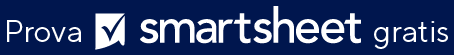 MODELLO DI FATTURA DI TRASLOCO			 IL TUO LOGOIL TUO LOGOIL TUO LOGOFATTURA DI TRASLOCOFATTURA DI TRASLOCOFATTURA DI TRASLOCONome dell'aziendaNome dell'aziendaNome dell'aziendaDATA DELLA FATTURA123 Main Street123 Main Street123 Main StreetHamilton, OH 44416Hamilton, OH 44416Hamilton, OH 44416FATTURA N.(321) 456-7890(321) 456-7890(321) 456-7890Indirizzo e-mailIndirizzo e-mailIndirizzo e-mailDATA DI SCADENZAFATTURA AIMPORTO DOVUTONome dell'aziendaC.A.: Nome / Reparto123 Main StreetINDIRIZZO DEL RITIROINDIRIZZO DEL RITIROINDIRIZZO DEL RITIROINDIRIZZO DEL RITIROINDIRIZZO DEL RITIROHamilton, OH 44416789 Kelly Street; Hamilton, OH 44416789 Kelly Street; Hamilton, OH 44416789 Kelly Street; Hamilton, OH 44416789 Kelly Street; Hamilton, OH 44416789 Kelly Street; Hamilton, OH 44416(321) 456-7890INDIRIZZO DI DESTINAZIONEINDIRIZZO DI DESTINAZIONEINDIRIZZO DI DESTINAZIONEINDIRIZZO DI DESTINAZIONEINDIRIZZO DI DESTINAZIONEIndirizzo e-mail456 Park Street, Apt 4; Hamilton, OH 44416456 Park Street, Apt 4; Hamilton, OH 44416456 Park Street, Apt 4; Hamilton, OH 44416456 Park Street, Apt 4; Hamilton, OH 44416456 Park Street, Apt 4; Hamilton, OH 44416DATA DI INIZIOTARIFFA ORARIA REGOLARETARIFFA ORARIA REGOLAREORA DI INIZIOTARIFFA ORARIA PER STRAORDINARIOTARIFFA ORARIA PER STRAORDINARIODATA DI FINETARIFFA DI SERVIZIO EXTRATARIFFA DI SERVIZIO EXTRAORA DI FINEPREZZO PER CHILOMETROPREZZO PER CHILOMETRODATAORE DA CONTRATTOTARIFFA ORE DA CONTRATTOORE DI STRAORDINARIOTARIFFA ORE DI STRAORDINARIOCHILOMETRAGGIOTARIFFA CHILOMETRAGGIOTOTALENOTE:  NOTE:  NOTE:  NOTE:  NOTE:  NOTE:  SUBTOTALENOTE:  NOTE:  NOTE:  NOTE:  NOTE:  NOTE:  ALTRONOTE:  NOTE:  NOTE:  NOTE:  NOTE:  NOTE:  TOTALERIMESSA PAGAMENTO ATERMINI E CONDIZIONIC.A.: Nome / Reparto• Pagamento in rimessa entro ________ giorni dalla ricezione della fattura.Nome dell'azienda• Verrà applicato un addebito del _______% al giorno in caso di ritardo nel pagamento.123 Main StreetGRAZIEHamilton, OH 44416GRAZIEDICHIARAZIONE DI NON RESPONSABILITÀQualsiasi articolo, modello o informazione sono forniti da Smartsheet sul sito web solo come riferimento. Pur adoperandoci a mantenere le informazioni aggiornate e corrette, non offriamo alcuna garanzia o dichiarazione di alcun tipo, esplicita o implicita, relativamente alla completezza, l’accuratezza, l’affidabilità, l’idoneità o la disponibilità rispetto al sito web o le informazioni, gli articoli, i modelli o della relativa grafica contenuti nel sito. Qualsiasi affidamento si faccia su tali informazioni, è pertanto strettamente a proprio rischio.